Top Postsecondary Educational Programs in Virginia
by Education Level and Median Pay of GraduatesPrepared for School Year 2020-2021Education Level: Award of less than one academic yearEducation Level: Award of at least one but less than two academic yearsEducation Level: Associate Degree (Bachelor Credit)Education Level: Associate Degree (Occupational/Technical Credit)Education Level: Four-Year Bachelor’s DegreeEducation Level: Post-Baccalaureate CertificateEducation Level: Master’s DegreeEducation Level: Post-Master’s CertificateEducation Level: First Professional DegreeEducation Level: Doctoral DegreeData source for all tables: State Council of Higher Education for Virginia. Data report WG01 - Wage and debt by institution and degree, three years post-completion, all reporting institutions, Virginia, 2018. LINK: https://research.schev.edu/rdPage.aspx?rdReport=EOM.EOM_DegreeWageDebt_Inst&rdRequestForwarding=Form. Note: The wage data included in these tables represent only the following individuals:1. Graduates successfully matched to the unemployment insurance wage records collected by the Virginia Employment Commission (VEC).2. Graduates employed in Virginia by an entity that reports to the VEC. This excludes federal employees, including those within the Department of Defense.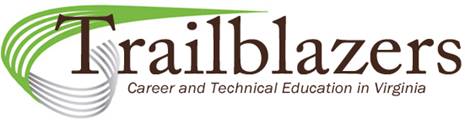 LINK: http://ctetrailblazers.org/Top 10 Programs Ranked by Median Pay of GraduatesMedian Annual Wage(Three Years After Graduation)Emergency Medical Technology/Technician (EMT Paramedic)$51,090 Registered Nursing/Registered Nurse$50,386 Business Administration, Management and Operations, Other$47,323 Accounting and Related Services, Other$46,984 Respiratory Care Therapy/Therapist$46,597 Electrical, Electronic and Communications Engineering Technology/Technician$44,505 Industrial Production Technologies/Technicians, Other$44,253 Automobile/Automotive Mechanics Technology/Technician$42,376 Legal Assistant/Paralegal$42,285 Heating, Air Conditioning, Ventilation and Refrigeration Maintenance Technology/Technician$41,243 Top 10 Programs Ranked by Median Pay of GraduatesMedian Annual Wage(Three Years After Graduation)Precision Metal Working, Other$61,253 Industrial Production Technologies/Technicians, Other$56,533 Electrical, Electronic and Communications Engineering Technology/Technician$54,947 Industrial Electronics Technology/Technician$53,659 Electrician$47,614 CAD/CADD Drafting and/or Design Technology/Technician$43,054 Surgical Technology/Technologist$42,744 Licensed Practical/Vocational Nurse Training$38,523 Allied Health Diagnostic, Intervention, and Treatment Professions, Other$37,314 Heating, Air Conditioning, Ventilation and Refrigeration Maintenance Technology/Technician$36,783 Top 10 Programs Ranked by Median Pay of GraduatesMedian Annual Wage(Three Years After Graduation)Computer Science$71,906 Information Technology$64,419 Engineering, General$61,330 Registered Nursing/Registered Nurse$53,142 Business Administration and Management, General$46,082 General Studies$40,338 Biological and Physical Sciences$36,491 Humanities/Humanistic Studies$35,726 Physical Sciences$35,681 Social Sciences, General$34,668 Top 10 Programs Ranked by Median Pay of GraduatesMedian Annual Wage(Three Years After Graduation)Mechanical Engineering Related Technologies/Technicians, Other$59,777 Dental Hygiene/Hygienist$58,759 Emergency Medical Technology/Technician (EMT Paramedic)$57,631 Registered Nursing/Registered Nurse$57,602 Industrial Electronics Technology/Technician$55,689 Industrial Technology/Technician$50,849 Engineering Technology, General$49,157 Radiologic Technology/Science - Radiographer$48,163 Physical Therapy Technician/Assistant$47,862 Respiratory Care Therapy/Therapist$47,534 Top 10 Programs Ranked by Median Pay of GraduatesMedian Annual Wage(Three Years After Graduation)Computer and Information Sciences, General$83,681 Mechanical Engineering$73,589 Finance, General$69,267 Registered Nursing/Registered Nurse$65,541 Accounting$64,820 Economics, General$61,526 Marketing/Marketing Management, General$56,135 Business Administration and Management, General$54,459 Business/Commerce, General$51,698 Chemistry, General$51,244 Top 10 Programs Ranked by Median Pay of GraduatesMedian Annual Wage(Three Years After Graduation)Computer Systems Analysis/Analyst$152,246 Systems Engineering$126,559 Computer Systems Networking and Telecommunications$117,818 Industrial Engineering$105,992 Information Technology$91,908 Multi-/Interdisciplinary Studies, Other$87,630 Business Administration and Management, General$81,945 Educational Leadership and Administration, General$75,947 Adult Development and Aging$71,586 Information Science/Studies$71,032 Top 10 Programs Ranked by Median Pay of GraduatesMedian Annual Wage(Three Years After Graduation)Industrial Engineering$120,968 Information Science/Studies$113,908 Computer and Information Sciences, General$112,937 Electrical and Electronics Engineering$104,022 Physician Assistant$98,501 Business Administration and Management, General$95,111 Registered Nursing/Registered Nurse$88,700 Accounting$80,775 Civil Engineering, General$80,270 Public Policy Analysis, General$71,807 Programs Ranked by Median Pay of GraduatesMedian Annual Wage(Three Years After Graduation)Educational Administration and Supervision, Other$77,080 Educational Leadership and Administration, General$65,875 Curriculum and Instruction$59,769 Reading Teacher Education$53,329 Education, Other$52,053 Programs Ranked by Median Pay of GraduatesMedian Annual Wage(Three Years After Graduation)Dentistry$151,758 Pharmacy$124,654 Veterinary Medicine$86,492 Law$78,373 Top 10 Programs Ranked by Median Pay of GraduatesMedian Annual Wage(Three Years After Graduation)Nurse Anesthetist$162,050 Mathematics and Computer Science$112,413 Nursing Science$105,017 Engineering, General$104,440 Registered Nursing, Nursing Administration, Nursing Research and Clinical Nursing, Other$102,671 Community College Education$97,023 Educational Administration and Supervision, Other$95,650 Education, General$81,277 Health Professions and Related Clinical Sciences, Other$80,153 Public Administration$79,499 